DOE District: Kaui District Complex Area & Schoolsdownloaded & compiled March 1, 2021 from: https://iportal.k12.hi.us/phonedirectory 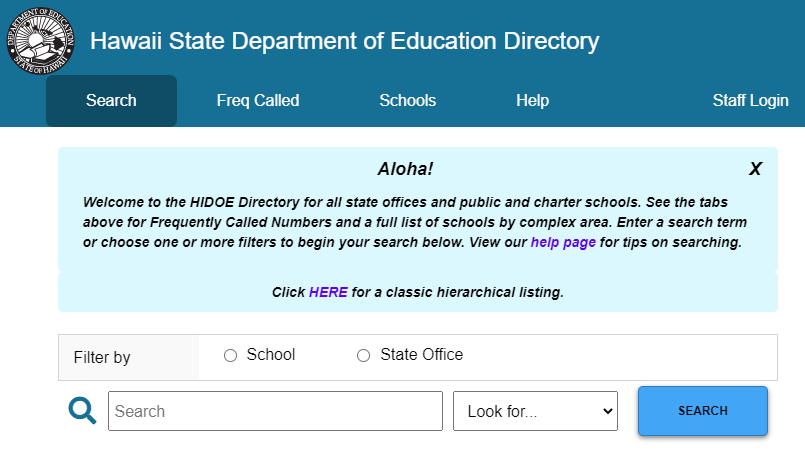 Kauai	3Kapaa-Kauai-Waimea Complex Area (KKW)	3Kapaa Complex	3East Kauai Lrng Supp Ctr	3Hanalei Elem School	3Kapaa Elem School	4Kapaa High School	7Kapaa Middle School	11Kilauea Elem School	13Kauai Complex	14Central Kauai Lrng Supp Ctr	15Kamakahelei Middle School	15Kauai High School	18Kaumualii Elem School	21Koloa Elem School	24Wilcox Elem School	25Waimea Complex	28Eleele Elem School	28Kalaheo Elem School	30Kekaha Elem School	31Niihau High & Elem School	33Waimea Canyon School	33Waimea High School	35West Kauai Lrng Supp Ctr	37Kauai District Office	38Kauai Complex	38Kauai District Office	38Kauai3060 Eiwa Street, Lihue, HI 96766Kapaa-Kauai-Waimea Complex Area (KKW)3060 Eiwa Street, Room 305, Lihue, HI 96766 | Ph:(808) 274-3502 | Fax:(808) 274-3508Gail NakaahikiBusiness Management OfficerPh:241-3191Celeste BaileyPrivate SecretaryPh:274-3503Elizabeth TeschnerClinical PsychologistJavon NasatoHuman Services ProfessionalMary De LaveagaHuman Services ProfessionalKapaa ComplexKahanaaloha Kuikahi-DuncanClinical PsychologistChikako Fujii-SegnoSpeech-Language Pathologist (SLP)Ph:241-3150East Kauai Lrng Supp CtrTeri KonishiCommunication AidePh:821-6972 ext. 118Allyn ScottSocial WorkerPh:821-6972 ext. 119Inger KnutzenSocial WorkerJennifer KesselSpeech-Language Pathologist (SLP)Ph:821-4470 ext. 149Maria CappelloSpeech-Language Pathologist (SLP)Theresa Ellis ElgartSpeech-Language Pathologist (SLP)Ph:821-6972 ext. 118Hanalei Elem School5-5415 Kuhio Highway, Hanalei, HI 96714 | Ph:(808) 826-4300 | Fax:(808) 826-4302James SinesPrincipalMary StitelyOffice AssistantValerie YokotakeOffice AssistantJana RiderCounselorJulie MarovishEducational Assistant (EA)Maile PoaiEducational Assistant (EA)Valeri MillerEducational Assistant (EA)Angela Fisher BerardiElementary TeacherCristina RobertElementary TeacherDiane HirashimaElementary TeacherMalia SwensonElementary TeacherMarylee FredericksenElementary TeacherMelissa BellElementary TeacherPatricia GallagherElementary TeacherPatti SpaetheElementary TeacherPaulette AdamsElementary TeacherRyan McGillElementary TeacherSara DeblinElementary TeacherThomas AndrewsElementary TeacherWendy PaikElementary TeacherRachelle RicardoGeneral Education/Article VI TeacherJeana NakamuraSchool Administrative Services Assistant (SASA)Darci LayosaSchool CustodianGayla SpencerSchool CustodianJames AvillaSchool CustodianTammie HaraguchiSchool Health AssistantAlegra QuaneSpecial Education (SPED) TeacherAllison KohlheppSpecial Education (SPED) TeacherMelanie Clark-GrahamSpecial Education (SPED) TeacherElizabeth SteedStudent Services Coordinator (SSC)Kapaa Elem School4886 Kawaihau Road, Kapaa, HI 96746 | Ph:(808) 821-4424 | Fax:(808) 821-4431Jason KuloloiaPrincipalJulia SanderlVice Principal (VP)Shannon SinesVice Principal (VP)Colleen PangOffice AssistantDayson Souza-YimOffice AssistantJacqueline Souza-YimOffice AssistantLianne VillonOffice AssistantLianne Yadao-AlisnaOffice AssistantMelanie FurugenOffice AssistantJanessa GradyCounselorJanet EsakiCounselorAvis AnayaEducational Assistant (EA)Bridget Erickson-PaclebEducational Assistant (EA)Cindy ShimonishiEducational Assistant (EA)Desiree Wakuta-MatsudaEducational Assistant (EA)Geralee KupuEducational Assistant (EA)Hailey MangumEducational Assistant (EA)Janice LeotaEducational Assistant (EA)Joan CummingsEducational Assistant (EA)Kiana HoffmanEducational Assistant (EA)Mindy OyamaEducational Assistant (EA)Nadine RapozoEducational Assistant (EA)Rose RapozoEducational Assistant (EA)Roxanne ThompsonEducational Assistant (EA)Shelley SalausaEducational Assistant (EA)Teshya Sadomiano-AmorinEducational Assistant (EA)Tracie FurumotoEducational Assistant (EA)Vernalyn SouzaEducational Assistant (EA)Veronica NagahisaEducational Assistant (EA)Abigail LapetinaElementary TeacherAlthea ArinagaElementary TeacherAmy NullElementary TeacherAngelin CastroElementary TeacherAnita DurocherElementary TeacherAnne MilnesElementary TeacherAnnette GandiaElementary TeacherBrittney BostaphElementary TeacherBrittney BredeElementary TeacherCiara Delos Reyes-CairesElementary TeacherConstance BrownElementary TeacherCynthia CruseElementary TeacherDaniel BostaphElementary TeacherDanielle BryantElementary TeacherDiane KellettElementary TeacherElisabeth DingusElementary TeacherHeather SokeiElementary TeacherHeidi TokudaElementary TeacherJennifer VeeckElementary TeacherJohnson KooElementary TeacherJoy WolcottElementary TeacherKendra TakanishiElementary TeacherKimberly BucaoElementary TeacherLaura BurtonElementary TeacherLeisha Lyn MonizElementary TeacherMaile KauoElementary TeacherMary SilvaElementary TeacherMichael SamianoElementary TeacherMilagros SagucioElementary TeacherNoreen MuramaruElementary TeacherPaige KemererElementary TeacherPaulina FelcherElementary TeacherPinky WolfElementary TeacherRebecca HallmanElementary TeacherRuth SannerElementary TeacherSarah DavisElementary TeacherShane MatsumuraElementary TeacherShanel NoguchiElementary TeacherShelby DabinElementary TeacherSienna MakarewiczElementary TeacherSusan RyanElementary TeacherTammy SimmonsElementary TeacherTayler KanohoElementary TeacherVatsala AndradeElementary TeacherViolet DepoeElementary TeacherYvette RapozoElementary TeacherAndrea MitchellGeneral Education/Article VI TeacherAngela O'SheaGeneral Education/Article VI TeacherJesse HendrixGeneral Education/Article VI TeacherJoseph AdornoGeneral Education/Article VI TeacherLita DavenportGeneral Education/Article VI TeacherMoani GenegabuasGeneral Education/Article VI TeacherMykayla McgathGeneral Education/Article VI TeacherTabitha SecretarioGeneral Education/Article VI TeacherEden PeartLibrarianSusan BuckleyLibrary AssistantJennifer BarrettoSchool Administrative Services Assistant (SASA)Barry CarinioSchool CustodianBernadine VillatoraSchool CustodianCharlene McgeeSchool CustodianFrank Poe HooikaikaSchool CustodianGuillermo BasugSchool CustodianJaselyn GarciaSchool CustodianJonah CummingsSchool CustodianMaile BalaiSchool CustodianNamnama SoaresSchool CustodianSimeon CarinioSchool CustodianTracy NakasoneSchool CustodianCarol GibsonSchool Health AssistantDorthe JensenSpecial Education (SPED) TeacherJennifer NagleSpecial Education (SPED) TeacherJessica SorceSpecial Education (SPED) TeacherKanani TejadaSpecial Education (SPED) TeacherKayli ObreroSpecial Education (SPED) TeacherNicole GiaroloSpecial Education (SPED) TeacherShalane ToblerSpecial Education (SPED) TeacherSimran KhalsaSpecial Education (SPED) TeacherStephenie BlakemoreSpecial Education (SPED) TeacherJennifer Rivera-SwigartSpecial Education (SPED) Teacher/Pre-SchoolMichelle DennisSpecial Education (SPED) Teacher/Pre-SchoolRenee LlanesSpecial Education (SPED) Teacher/Pre-SchoolSusan BadoStudent Services Coordinator (SSC)Kapaa High School4695 Mailihuna Road, Kapaa, HI 96746 | Ph:(808) 821-4400 | Fax:(808) 821-4420Thomas CoxPrincipalDiane AyreVice Principal (VP)Evan CostaVice Principal (VP)Aida RioftaOffice AssistantGail MatsukawaOffice AssistantGaylynn GoOffice AssistantIngrid KeaweamahiOffice AssistantLatham KeaweamahiOffice AssistantSheila SaikiOffice AssistantPamela ShimomuraAccount ClerkChristopher AngAthletic Health Care Trainer (AHCT)Samantha HenriquesAthletic Health Care Trainer (AHCT)Gayle MedeirosCafeteria HelperLorren KuehuCafeteria HelperLynette MedinaCafeteria HelperSamuelyn HuddyCafeteria HelperShawna GoiasCafeteria HelperNellie OkamotoCounselorTara PunzalCounselorTerri ChristensenCounselorVictoria TuttleCounselorAlison MiyashiroEducational Assistant (EA)Analeigha Carvalho ToloaiEducational Assistant (EA)Anthony AbatangeloEducational Assistant (EA)Bonnie BatorEducational Assistant (EA)Celeste RobinsonEducational Assistant (EA)Cynthia MiyasatoEducational Assistant (EA)Felina SilvaEducational Assistant (EA)Joan KealalioEducational Assistant (EA)John KaneholaniEducational Assistant (EA)Pamela MendesEducational Assistant (EA)Shantell Carvalho-ToloaiEducational Assistant (EA)Shelby CruzEducational Assistant (EA)Zoe MccullenEducational Assistant (EA)Reggie MccabeFood Services DriverKahele KeaweGeneral Education/Article VI TeacherKaralee HigaGeneral Education/Article VI TeacherMatthew GonsalvesGeneral Education/Article VI TeacherStephanie CarvalhoGeneral Education/Article VI TeacherEmmi EsakiLibrarianLorrie Lee RapozoLibrary AssistantTodd BarcialRegistrarIan VerasammyReserve Officers' Training Corps (ROTC) InstructorMark SmithReserve Officers' Training Corps (ROTC) InstructorHarriet WatanabeSAC TeacherLeila KaneholaniSchool Administrative Services Assistant (SASA)Gregory GonsalvesSchool Athletic DirectorCharlene SacramedSchool BakerRowena PerreiraSchool CookShane ShimabukuroSchool CookAndrew WinchesterSchool CustodianAnthony TexeiraSchool CustodianCeleste PoeSchool CustodianCharles FerreiraSchool CustodianLeticia DiazSchool CustodianMakana MunozSchool CustodianPaul SouzaSchool CustodianRobby Silva JrSchool CustodianRuby ThomsonSchool CustodianMatthew WoodsSchool Food Services Manager (SFSM)Ashley RelacionSchool Health AssistantAmanda HigaSchool Security AttendantJace Cameron Miner-PremSchool Security AttendantRegenald McCabeSchool Security AttendantAnya LittlefieldSecondary TeacherBernadette RapozoSecondary TeacherBeth PembertonSecondary TeacherBeth SetteSecondary TeacherBrigette O'ShaughnessySecondary TeacherCalvin PalekaSecondary TeacherCarleen HanebergSecondary TeacherCatherine Lei Paleka-ZirzowSecondary TeacherCheryl MoritaSecondary TeacherChristopher SanderlSecondary TeacherDavid MirelesSecondary TeacherDenise AsherSecondary TeacherDerek SaikiSecondary TeacherDiane PalekaSecondary TeacherElizabeth SteinerSecondary TeacherErin WilsonSecondary TeacherGuy HoSecondary TeacherIan NittaSecondary TeacherJames CoxSecondary TeacherJames SanchezSecondary TeacherJean EsakiSecondary TeacherJoseph WallaceSecondary TeacherJudy KuloloiaSecondary TeacherKara KitamuraSecondary TeacherKathryn BaileySecondary TeacherKerry PanuiSecondary TeacherLeah SanchezSecondary TeacherMaria FalavinhaSecondary TeacherMartin AntonioSecondary TeacherMary CarlsonSecondary TeacherMelalyn KapaliSecondary TeacherMichael CruzSecondary TeacherMichael MaddockSecondary TeacherNicole McKameySecondary TeacherPatrick BrunoSecondary TeacherPaul KoenigSecondary TeacherRichard SypniewskiSecondary TeacherRobin WorleySecondary TeacherRyan HarperSecondary TeacherRyne TeraoSecondary TeacherSamuel KelleySecondary TeacherSara OrourkeSecondary TeacherShiannte MakananiSecondary TeacherSteven GrossSecondary TeacherVanessa OwensSecondary TeacherWilliam CarawaySecondary TeacherBrandon FujitaSpecial Education (SPED) TeacherCeslee EnosSpecial Education (SPED) TeacherCrystal RoweSpecial Education (SPED) TeacherHeidi AlvarezSpecial Education (SPED) TeacherJodine EnriqueSpecial Education (SPED) TeacherNaomi YamamotoSpecial Education (SPED) TeacherRobert BenningtonSpecial Education (SPED) TeacherRobert LehardySpecial Education (SPED) TeacherSharon OrnellasSpecial Education (SPED) TeacherTamarine CarvalhoSpecial Education (SPED) TeacherWaianela BoiserSpecial Education (SPED) TeacherDoris Morioka FulksStudent Services Coordinator (SSC)Kapaa Middle School4867 Olohena Road, Kapaa, HI 96746 | Ph:(808) 821-4460 | Fax:(808) 821-6967Kalani FloresVice Principal (VP)Rachel TaylorVice Principal (VP)Shannon SardinhaVice Principal (VP)Cindy ChangOffice AssistantJanice PadamadaOffice AssistantJanice PadamadaOffice AssistantJennifer SerizawaOffice AssistantJordan RamboyonOffice AssistantTylenn MoritaOffice AssistantJulie WashingtonAccount ClerkCherie RaymondCounselorDanielle PascuaCounselorKelson SumidaCounselorEileen DuboisEducational Assistant (EA)Godofreda MilloEducational Assistant (EA)Heather GardnerEducational Assistant (EA)Jenney BristolEducational Assistant (EA)Jessilyn Artaho-AkiEducational Assistant (EA)Miranda KanemotoEducational Assistant (EA)Naomi LaranioEducational Assistant (EA)Raychel BrandenburgEducational Assistant (EA)Ronald CaldeiraEducational Assistant (EA)Brianna DeniscoElementary TeacherCatherine HurdElementary TeacherCelina WilsonElementary TeacherKelsie ThomasElementary TeacherMary LardizabalElementary TeacherMonica KawakamiElementary TeacherGordon MuramaruGeneral Education/Article VI TeacherRussell JosephsonGeneral Education/Article VI TeacherVictoria NagatoriGeneral Education/Article VI TeacherNicole FujimotoRegistrarStacy Mizutani-TexeiraSchool Administrative Services Assistant (SASA)Ken NittaSchool BakerChet CollinsSchool CookIsaiah AquiasSchool CustodianJaimelyn Kaauwai-HooikaikaSchool CustodianMarcus Des ForgeSchool CustodianWanda IbiaSchool CustodianMarcus PunzalSchool Food Services Manager (SFSM)Brianne KanaheleSchool Health AssistantBuddy LizamaSchool Security AttendantCarol MadrugaSecondary TeacherJessica BarreraSecondary TeacherJonathan RelacionSecondary TeacherKanoelani SakihamaSecondary TeacherKristin UmakoshiSecondary TeacherKristyn BrancoSecondary TeacherMary WilderSecondary TeacherMelissa WolfsonSecondary TeacherMichael HurstSecondary TeacherNor El Houda MissSecondary TeacherPeter RoachSecondary TeacherShelly PascuaSecondary TeacherThomas GoseSecondary TeacherVanessa PorrataSecondary TeacherCherish Yama-GokanSpecial Education (SPED) TeacherDebra HanohanoSpecial Education (SPED) TeacherEric HuttgerSpecial Education (SPED) TeacherLatarsha LawrenceSpecial Education (SPED) TeacherLiana NakazawaSpecial Education (SPED) TeacherNatasha ArrudaSpecial Education (SPED) TeacherSharon CassidySpecial Education (SPED) TeacherMelanie KimStudent Services Coordinator (SSC)Kilauea Elem School2440 Kolo Road, Kilauea, HI 96754 | Ph:(808) 828-1212 | Fax:(808) 828-2034Sherry GonsalvesPrincipalJulie BaxterOffice AssistantLani GomesOffice AssistantElizabeth ColemanAccount ClerkTommee GiltnerCafeteria HelperJuday LeongCounselorCarol MeekEducational Assistant (EA)Jacquelyn JohnsonEducational Assistant (EA)Lichelle AlbaoEducational Assistant (EA)Marilyn SyreenEducational Assistant (EA)Stefany RadeleffEducational Assistant (EA)Susan KellerEducational Assistant (EA)Anne TorioElementary TeacherBetsy HickeyElementary TeacherBrandon KrovozaElementary TeacherChristine BandsmaElementary TeacherChristopher SchumacherElementary TeacherChristopher SkaboElementary TeacherFarrah KrovozaElementary TeacherHeather CornellElementary TeacherHeather DevinElementary TeacherJami SitzlerElementary TeacherJessie SugaharaElementary TeacherLisa HicksElementary TeacherMaureen ChungElementary TeacherMichele SchwemmerElementary TeacherMichelle GibsonElementary TeacherRachel FugateElementary TeacherScott SchwemmerElementary TeacherJonathan KissidaGeneral Education/Article VI TeacherLisa SquireLibrary AssistantNicole GarciaSchool Administrative Services Assistant (SASA)Cindy RiveraSchool CookDevin MarquezSchool CustodianEric Rivera-MedeirosSchool CustodianManuel EmprosoSchool CustodianMiriam RabanalSchool CustodianRoswell YokotakeSchool CustodianAlani K WoodwardSchool Food Services Manager (SFSM)Eunice SagucioSchool Health AssistantHeidi Beers-HillSpecial Education (SPED) TeacherJanelle KooSpecial Education (SPED) TeacherKieren TeixeiraSpecial Education (SPED) TeacherTimothy O'RourkeSpecial Education (SPED) TeacherMichael KlineSpecial Education (SPED) Teacher/Pre-SchoolSuzanne PondStudent Services Coordinator (SSC)Kauai Complex3060 Eiwa Street, Room 305, Lihue, HI 96766 | Ph:(808) 274-3502 | Fax:(808) 274-3508Lurlynn AntonioAdministrative Services Assistant (ASA)Ph:274-3173 ext. 235Central Kauai Lrng Supp CtrBreana SilvaCommunication AideChristina UemuraSchool PsychologistKathy DoughertySchool PsychologistCherish MexiaSocial WorkerPh:241-3150 ext. 141Kisha AguiarSocial WorkerPh:332-6801Amy CullenSpeech-Language Pathologist (SLP)Ph:828-1212Britnee SwainSpeech-Language Pathologist (SLP)Ph:337-7655 ext. 112Lyndi ChongSpeech-Language Pathologist (SLP)Ph:335-2111Kamakahelei Middle School4431 Nuhou St., Lihue, HI 96766 | Ph:(808) 241-3200 | Fax:(808) 241-3210Jean MorrisPrincipalRay CarvalhoVice Principal (VP)Taharaa SteinVice Principal (VP)Cindy ManzanoOffice AssistantJoann BrunOffice AssistantLaverne VillonOffice AssistantLeah MatsushimaOffice AssistantMonalisa MiguelOffice AssistantTulsea EllamarOffice AssistantIsabella VictorinoAccount ClerkChong NakagawaCafeteria HelperMark AlejandroCafeteria HelperQuintin Sakai-HigleyCafeteria HelperBrittney ImadeCounselorClarisse KauweCounselorJosiah MotosueCounselorBriana BristolEducational Assistant (EA)Heather KiyonoEducational Assistant (EA)Lichelle IidaEducational Assistant (EA)Susan MotosueEducational Assistant (EA)Torilyn Farias-AsaiEducational Assistant (EA)Verlynn KeumaEducational Assistant (EA)Anthony TorresElementary TeacherCrystal GaunaElementary TeacherDelia IshibashiElementary TeacherDena SouzaElementary TeacherDenise KarrattiElementary TeacherErin FinlayElementary TeacherLaurel MotosueElementary TeacherLea MiyashiroElementary TeacherMelanee TerryElementary TeacherMichelle AkitaElementary TeacherNathaniel DoddElementary TeacherPaul HolwegnerElementary TeacherToni Tasaka-AlapaiElementary TeacherLeslie FrasierGeneral Education/Article VI TeacherTimothy SaundersGeneral Education/Article VI TeacherTyler GageGeneral Education/Article VI TeacherCarla IdicaLibrary AssistantRolando DaceRegistrarLucia CummingsSchool Administrative Services Assistant (SASA)Roderick Sean MacugaySchool BakerJerold ConstantinoSchool CookGregory EfhanSchool CustodianJaime VillonSchool CustodianLeonora LuczonSchool CustodianLlewellyn WoodwardSchool CustodianQuintin SilvaSchool CustodianAnthony CruzSchool Food Services Manager (SFSM)Theresa O'ConnorSchool Health AssistantBrenda LeeSchool Security AttendantMinato AkiyamaSchool Security AttendantCody ArashiroSecondary TeacherElias GonzalesSecondary TeacherElizabeth BaclayonSecondary TeacherEnoka KarrattiSecondary TeacherFrederick SasanSecondary TeacherGiancarlo GranetoSecondary TeacherIvy KraushaarSecondary TeacherJames DingusSecondary TeacherJaron LawsonSecondary TeacherJennifer HreljacSecondary TeacherJennifer TevesSecondary TeacherJeremy PolloiSecondary TeacherJill ChowSecondary TeacherJodi GusmanSecondary TeacherJoni Funamura-SasilSecondary TeacherKevin MatsunagaSecondary TeacherKimberley EmuraSecondary TeacherKristi GibbsSecondary TeacherLaura EstradaSecondary TeacherLevi MiyashiroSecondary TeacherManuel ManzoSecondary TeacherMarjana HeltonSecondary TeacherMatthew EllegardSecondary TeacherNathan SmithSecondary TeacherNikki ChibaSecondary TeacherNoel LearySecondary TeacherNouveau NaumuSecondary TeacherRebecca SmithSecondary TeacherRichard JohnsonSecondary TeacherRobbi Lynn Castillo-ContradesSecondary TeacherSarah IhaSecondary TeacherSarah KernSecondary TeacherSarah TochikiSecondary TeacherShere-Khan SmootSecondary TeacherTyler YamamotoSecondary TeacherZulainny Mateu-CoxSecondary TeacherAmanda FrettoSpecial Education (SPED) TeacherCharmaine BurkartSpecial Education (SPED) TeacherCourtney Di BartolomeoSpecial Education (SPED) TeacherElise PulidoSpecial Education (SPED) TeacherElizabeth HubbardSpecial Education (SPED) TeacherEmma GalskeSpecial Education (SPED) TeacherKatherine WallisSpecial Education (SPED) TeacherLaura GoodrichSpecial Education (SPED) TeacherMichele HayesSpecial Education (SPED) TeacherSteven CarvalhoSpecial Education (SPED) TeacherMarcia MontayreStudent Services Coordinator (SSC)Kauai High School3577 Lala Road, Lihue, HI 96766 | Ph:(808) 274-3160 | Fax:(808) 274-3170Marlene LearyPrincipalJoseph HicksVice Principal (VP)Marissa PurcellVice Principal (VP)Misty PavaoOffice AssistantPomai ArthurOffice AssistantShanlee GoiasOffice AssistantTaryn AgenaAccount ClerkKevin CadienteAthletic Health Care Trainer (AHCT)Richard BurgessAthletic Health Care Trainer (AHCT)Sandy BercasioCafeteria HelperRachel LaskyComplex Area TeacherCharles FulksCounselorKristi MoisesCounselorLarry GardnerCounselorLindsey Lee-HornstineCounselorAlmachita FernandezEducational Assistant (EA)Andrea TomasEducational Assistant (EA)Blanche ArakakiEducational Assistant (EA)Cathleen KinnamanEducational Assistant (EA)Denise LauamaEducational Assistant (EA)Donna SouzaEducational Assistant (EA)Kepa NakaahikiEducational Assistant (EA)Rica PerezEducational Assistant (EA)Tammy Nicole TallanoEducational Assistant (EA)Will DavisEducational Assistant (EA)Yvette ChungEducational Assistant (EA)Alexa NelsonGeneral Education/Article VI TeacherBoreas Van NouhuysGeneral Education/Article VI TeacherElena KealohaGeneral Education/Article VI TeacherMichelle DresslerGeneral Education/Article VI TeacherVedrana MaricGeneral Education/Article VI TeacherLaurie TateishiLibrary AssistantJacqueline InouyeRegistrarAlejandro DalisaySchool & Swimming Pool CustodianMarlene WongSchool Administrative Services Assistant (SASA)Christian MorgadoSchool Athletic DirectorWade TasakaSchool CookCherrelle Marie LanningSchool CustodianErlinda UlepSchool CustodianEsmenia HiraokaSchool CustodianJose DamoSchool CustodianJose NatividadSchool CustodianJuanita OrdanzaSchool CustodianKalani KawamuraSchool CustodianLucrecia AurelioSchool CustodianJoshua Aaron YanosSchool Food Services Manager (SFSM)Marie GonsalvesSchool Health AssistantBarney CypherSchool Security AttendantKevin OnoSchool Security AttendantLesley RabotSchool Security AttendantTricia ManejaSchool Security AttendantAndrea BellSecondary TeacherAndy KakutaniSecondary TeacherAvian HigashiSecondary TeacherBenjamin KershnerSecondary TeacherBlaise La Madrid-NakamuraSecondary TeacherCaitlyn MadridSecondary TeacherCaleb OdamSecondary TeacherCarin ShotliffSecondary TeacherCecilia CardoneSecondary TeacherCharlene NavarroSecondary TeacherChelsea EllwoodSecondary TeacherClifford FelicianoSecondary TeacherDanielle TaySecondary TeacherDarryl MiyasatoSecondary TeacherDavis OshiroSecondary TeacherDawn TabaSecondary TeacherDeborah BailSecondary TeacherDiane InouyeSecondary TeacherDivina PlowmanSecondary TeacherDorene KimotoSecondary TeacherGregory AndersonSecondary TeacherHeather MorgadoSecondary TeacherJamie ChenowethSecondary TeacherJanice MagaoaySecondary TeacherJeri Lynn YamagataSecondary TeacherJoel BlahaSecondary TeacherJonah NishiSecondary TeacherJonathan DraytonSecondary TeacherJonathon MedeirosSecondary TeacherJoseph CasslerSecondary TeacherJoshua MechamSecondary TeacherKate WilsonSecondary TeacherKathy MorishigeSecondary TeacherKelsey KinaveySecondary TeacherKevin BuliczSecondary TeacherKevin JohnsonSecondary TeacherLane TokitaSecondary TeacherLaura KelleySecondary TeacherLaurie DunganSecondary TeacherLeah AiwohiSecondary TeacherMackensie MalkemesSecondary TeacherMarc MiguelSecondary TeacherMelissa HilsonSecondary TeacherMichelle HerrickSecondary TeacherMonique ChowSecondary TeacherNathan PontiousSecondary TeacherPaul HeilSecondary TeacherRobert GreenSecondary TeacherRobin WongSecondary TeacherRoss AshburnSecondary TeacherSamuel BrownSecondary TeacherSandra NaiheSecondary TeacherSarah WatermanSecondary TeacherShaun NoelSecondary TeacherTryson TangoSecondary TeacherWendy TannerySecondary TeacherCrystal OzakiSpecial Education (SPED) TeacherDawn AndersonSpecial Education (SPED) TeacherEmily West GearySpecial Education (SPED) TeacherErin DunnSpecial Education (SPED) TeacherJohn TakekawaSpecial Education (SPED) TeacherLeinaala KealohaSpecial Education (SPED) TeacherLorna Tresler-BasquezSpecial Education (SPED) TeacherSharlene CurrySpecial Education (SPED) TeacherStacy JulsonSpecial Education (SPED) TeacherWesley TabaSpecial Education (SPED) TeacherRynee BukoskiStudent Services Coordinator (SSC)Wendell OkuraSwimming Pool CustodianKaumualii Elem School4380 Hanamaulu Road, Lihue, HI 96766 | Ph:(808) 241-3150 | Fax:(808) 241-3159Jason YoshidaPrincipalFig MitchellVice Principal (VP)Marciana NishidaOffice AssistantMarciana NishidaOffice AssistantNoelani IsodaOffice AssistantBarbara CorpuzCafeteria HelperPauline BakerCafeteria HelperRuel BenasCafeteria HelperBobbie KawakamiCounselorLisa TomitaCounselorAndrea PreuitEducational Assistant (EA)Clay KelekomaEducational Assistant (EA)Jaxey CantuEducational Assistant (EA)Judyann KoerteEducational Assistant (EA)Kaydee HuniEducational Assistant (EA)Kimberly TanigawaEducational Assistant (EA)Kimberly Ann ManibogEducational Assistant (EA)Lisa LemiEducational Assistant (EA)Marian AkagiEducational Assistant (EA)Nancy KojimaEducational Assistant (EA)Rhonda JervesEducational Assistant (EA)Ruanrat SrisaengEducational Assistant (EA)Aileen MatsunagaElementary TeacherAimee-Lea SandaineElementary TeacherAlexander CezarElementary TeacherAmanda ArakakiElementary TeacherAmber ThronasElementary TeacherBritten JacintoElementary TeacherCamas CookElementary TeacherCarie InouyeElementary TeacherCari-Lynn BarcialElementary TeacherCherie YamamotoElementary TeacherChristy MatsushigeElementary TeacherErica KubotaElementary TeacherErin GarlieElementary TeacherJeannett MartinsElementary TeacherJenny Lynn BucaoElementary TeacherJohn RobertsElementary TeacherKalen Lagoc-ChangElementary TeacherKaren MatsumotoElementary TeacherKathy ShibuyaElementary TeacherKatrina KamanuwaiElementary TeacherKimberly Dawn OkinoElementary TeacherLeslie LabuguenElementary TeacherLinda AlfilerElementary TeacherMaribel GaliElementary TeacherMegan HavenerElementary TeacherMichelle DomingoElementary TeacherNami NittaElementary TeacherNanett AhanaElementary TeacherNathan CotterElementary TeacherSandra UmakoshiElementary TeacherShana ArakakiElementary TeacherShelly CasslerElementary TeacherStacie CantuElementary TeacherSybil ChandElementary TeacherDoreen StoneGeneral Education/Article VI TeacherIra LapitanGeneral Education/Article VI TeacherLawrence FrawleyGeneral Education/Article VI TeacherSummer HolwegnerGeneral Education/Article VI TeacherCathy HaraguchiSchool Administrative Services Assistant (SASA)Yong HiranakaSchool BakerJameson MacocoSchool CookApril PalauSchool CustodianBryson KoerteSchool CustodianClayton AnchetaSchool CustodianColin FernandezSchool CustodianNorma FernandezSchool CustodianRandal GusmanSchool CustodianRosemarie KoerteSchool CustodianPamela DuregSchool Food Services Manager (SFSM)Yukiko SassoneSchool Health AssistantBriana MartinezSpecial Education (SPED) TeacherElizabeth YandowSpecial Education (SPED) TeacherLeigh HicksSpecial Education (SPED) TeacherMichele MizutaniSpecial Education (SPED) TeacherNicole YoshidaSpecial Education (SPED) TeacherPatricia HarwellSpecial Education (SPED) TeacherShana BrownSpecial Education (SPED) TeacherCindy OshiroSpecial Education (SPED) Teacher/Pre-SchoolHeather BaptisteSpecial Education (SPED) Teacher/Pre-SchoolTahnee EmayoSpecial Education (SPED) Teacher/Pre-SchoolCynthia Mc ClungStudent Services Coordinator (SSC)Koloa Elem School3223 Poipu Road, Koloa, HI 96756 | Ph:(808) 742-8460 | Fax:(808) 742-8466Leila Maeda-KobayashiPrincipalChelsey RiveraOffice AssistantKarin Bukoski-TecsonOffice AssistantMonica BuhkOffice AssistantMarisa MiyashiroCounselorAngela HughesEducational Assistant (EA)Claudia BartlettEducational Assistant (EA)Janet AbreuEducational Assistant (EA)Laurie EricksonEducational Assistant (EA)Vicki Cano-BramanEducational Assistant (EA)Ashley SwartElementary TeacherBlaine TsukayamaElementary TeacherBrook BernardinoElementary TeacherCathryn BraunElementary TeacherChelsea IwamiElementary TeacherCrystal ParryElementary TeacherElaine KakudaElementary TeacherElizabeth HarrisElementary TeacherEnjoli PerreiraElementary TeacherJoy AbreuElementary TeacherKalei KagawaElementary TeacherKelly DameElementary TeacherKeoni PauElementary TeacherLeighton MedinaElementary TeacherLia NishikuraElementary TeacherReza MiniaElementary TeacherRosalie SemanaElementary TeacherTaylor AtkinsElementary TeacherLisa SaraosGeneral Education/Article VI TeacherShanlyn ParubrubSchool Administrative Services Assistant (SASA)Jocelyn SilvaSchool BakerJon HashimotoSchool CookClifton PimentalSchool CustodianKealii InouyeSchool CustodianNova HulamaSchool CustodianHarolynn IshikawaSchool Food Services Manager (SFSM)Healani KeumaSchool Health AssistantEmily KellySpecial Education (SPED) TeacherMichelle KingSpecial Education (SPED) TeacherWhitney MachadoSpecial Education (SPED) TeacherMarissa HesapeneSpecial Education (SPED) Teacher/Pre-SchoolFlordelisa FinchStudent Services Coordinator (SSC)Wilcox Elem School4319 Hardy Street, Lihue, HI 96766 | Ph:(808) 274-3150 | Fax:(808) 274-3152Corey NakamuraPrincipalDeena MoraesVice Principal (VP)Salynn GonsalvesVice Principal (VP)Gaylene ShigematsuOffice AssistantGaylene ShigematsuOffice AssistantTyler MarshallOffice AssistantValerie PerreiraOffice AssistantWendy NakamuraOffice AssistantYoko TakabayashiOffice AssistantJovito Manayon EsposoCafeteria HelperTrina DamasoCafeteria HelperJonel EliasCounselorTori WatabuCounselorBrenda SasakiEducational Assistant (EA)Grace HarlacherEducational Assistant (EA)Jamilyn KelekomaEducational Assistant (EA)Jason MatsumotoEducational Assistant (EA)Kathleen MatsudaEducational Assistant (EA)Laurence HillEducational Assistant (EA)Lucy VenturaEducational Assistant (EA)Quentin GrayEducational Assistant (EA)Shelley NishiokaEducational Assistant (EA)Theresa TacbianEducational Assistant (EA)Yumiko CarvalhoEducational Assistant (EA)Ann KeelerElementary TeacherAshlee ImaiElementary TeacherBarbara BloemkeElementary TeacherCadice PascualElementary TeacherChardene MetcalfeElementary TeacherChristy NiiElementary TeacherClaire YamadaElementary TeacherDawn NakagawaElementary TeacherDayna FujiiElementary TeacherElisa InouyeElementary TeacherErika MouraElementary TeacherFlorence TavaresElementary TeacherHelen Nyland-WilsonElementary TeacherJana KauiElementary TeacherJanet BaumgartnerElementary TeacherJaylin SwartzElementary TeacherJeanine DotarioElementary TeacherJessica MuraokaElementary TeacherJodie OwenElementary TeacherKara CookElementary TeacherKaren JotoElementary TeacherKatherine StennettElementary TeacherKathy TakiguchiElementary TeacherKelcie RagasaElementary TeacherKendrah GallardoElementary TeacherLance MartellElementary TeacherLianne CuaElementary TeacherLindsay YuhElementary TeacherLisa TamuraElementary TeacherMandi TerryElementary TeacherMegan NiiElementary TeacherMegan PillosElementary TeacherMia SomeraElementary TeacherMonique Kan-SouzaElementary TeacherNaomi MuraokaElementary TeacherNatsumi YamasatoElementary TeacherNicole BalbarinoElementary TeacherSara KoideElementary TeacherSharlene TorresElementary TeacherShelley GandezaElementary TeacherSunshine BaduaElementary TeacherSushana CarvalhoElementary TeacherTamra MoriguchiElementary TeacherTavis KagawaElementary TeacherLani GokanLibrarianEdwina Cummings-KimuraSchool Administrative Services Assistant (SASA)Jodie MasudaSchool BakerDouglas DuregSchool CookCharles Kaui-Mano'iSchool CustodianCindy MindoroSchool CustodianCleotilde AriasSchool CustodianFranklin PuniSchool CustodianIrma AriasSchool CustodianMichael CruzSchool CustodianMichael MindoroSchool CustodianWilliam SilvaSchool CustodianCharles ShermanSchool Food Services Manager (SFSM)Terry GiraldSchool Health AssistantAngela CainSpecial Education (SPED) TeacherBrian GoldsteinSpecial Education (SPED) TeacherIlissa BrownSpecial Education (SPED) TeacherJanine EsposoSpecial Education (SPED) TeacherKaren HeresaSpecial Education (SPED) TeacherRonson SahutSpecial Education (SPED) TeacherSharon SaronitmanSpecial Education (SPED) TeacherBeth KraimerSpecial Education (SPED) Teacher/Pre-SchoolStacy TerrySpecial Education (SPED) Teacher/Pre-SchoolSusan HarperStudent Services Coordinator (SSC)Waimea ComplexEleele Elem School4750 Uliuli Road, Eleele, HI 96705 | Ph:(808) 335-2111 | Fax:(808) 335-8415Allison CarveiroPrincipalIris Mano'iOffice AssistantNicolei BanasihanOffice AssistantNicolei BanasihanOffice AssistantJocelyn ConstantinoCafeteria HelperTrishelle GandezaCafeteria HelperTamarie ButcherCounselorAngela KaohelauliiEducational Assistant (EA)Brandee CoughlinEducational Assistant (EA)Deborah JohnsonEducational Assistant (EA)Iris HesapeneEducational Assistant (EA)Jacqueline BernaldesEducational Assistant (EA)Jenniferlynn SagucioEducational Assistant (EA)Kaitlyn-Rose GarciaEducational Assistant (EA)Teresita GrayEducational Assistant (EA)Alisha SiliadoElementary TeacherAndrea GodsillElementary TeacherAshley NewtonElementary TeacherBernard RiolaElementary TeacherBrittney IshibashiElementary TeacherChadley SchimmelfennigElementary TeacherChristyann PeraltaElementary TeacherFlorence LangamanElementary TeacherJames MuraokaElementary TeacherJana MiyazakiElementary TeacherJennifer MorrisElementary TeacherJocelyn DeCosta-CaalimElementary TeacherLaurelle Riola-CatbaganElementary TeacherLinda KonishiElementary TeacherLori CarlElementary TeacherMaile MierElementary TeacherMalyn MiyashiroElementary TeacherMeghan AngellElementary TeacherRaquel RitaElementary TeacherSheri AbiganiaElementary TeacherTerri KakutaniElementary TeacherTracy FernandezElementary TeacherWendy CasillasElementary TeacherMelissa PeckGeneral Education/Article VI TeacherSpence IrimataGeneral Education/Article VI TeacherStephanie IbbsLibrarianJudith RyanPre-School TeacherSharolyn Jane MoisesSchool Administrative Services Assistant (SASA)Dayne ArbileraSchool CookAndrea MakepaSchool CustodianAnuhea AnakaleaSchool CustodianEarl KanekoSchool CustodianErmine AkunaSchool CustodianFlorafina TomasSchool CustodianVirginia ReyesSchool CustodianMarsha MiyasatoSchool Food Services Manager (SFSM)Rona OanaSchool Health AssistantBrandi FairbanksSpecial Education (SPED) TeacherFae HirayamaSpecial Education (SPED) TeacherSmith SimpkinsSpecial Education (SPED) TeacherMyra MachadoSpecial Education (SPED) Teacher/Pre-SchoolMisty TsukayamaStudent Services Coordinator (SSC)Kalaheo Elem School4400 Maka Road, Kalaheo, HI 96741 | Ph:(808) 332-6801 | Fax:(808) 332-6804Cherisse MedeirosOffice AssistantCherisse MedeirosOffice AssistantRosabel FontaineOffice AssistantErika DavidsonCounselorJodi Nitta-GooCounselorAthelstane SchottEducational Assistant (EA)Barbara BramsonEducational Assistant (EA)Biemnet AbrahaEducational Assistant (EA)Brandee ShellEducational Assistant (EA)Joy ViqueliaEducational Assistant (EA)Mellie FostanesEducational Assistant (EA)Tanya CarranzaEducational Assistant (EA)Anna ParrenoElementary TeacherAnnalisa RiveraElementary TeacherAutumn ClaytorElementary TeacherCaroline FreudigElementary TeacherCrystal KalauawaElementary TeacherEllen WagnerElementary TeacherHeather HughesElementary TeacherJoel KawateElementary TeacherKristen MatsumuraElementary TeacherLaine GriffithElementary TeacherLaurelle RosareElementary TeacherLavonne GarlieElementary TeacherLeah StewartElementary TeacherLinda SilvaElementary TeacherLori GriffithElementary TeacherLori SasanElementary TeacherMichelle NuddElementary TeacherRosemary SmytheElementary TeacherSharlyn KannaElementary TeacherSheriann MoisesElementary TeacherSulyn HashimotoElementary TeacherTheresa MaloneElementary TeacherWhitney RoweElementary TeacherMalie SmithGeneral Education/Article VI TeacherDavid YukimuraLibrarianKristie SerizawaSchool Administrative Services Assistant (SASA)Sherry MatiasSchool BakerDuane CarveiroSchool CookAlita MorrisSchool CustodianAndrea KawamuraSchool CustodianBrandon NagamineSchool CustodianElena SouzaSchool CustodianLeah Hiramoto Bacle-ToledoSchool CustodianDonovan WilliamsSchool Food Services Manager (SFSM)Tamora RileySchool Health AssistantCarrie YamauchiSpecial Education (SPED) TeacherLiana PihanaSpecial Education (SPED) TeacherMadelyn JaimesSpecial Education (SPED) TeacherMari AlbaradoSpecial Education (SPED) TeacherMarly MadayagSpecial Education (SPED) TeacherKathy CarveiroStudent Services Coordinator (SSC)Kekaha Elem School8140 Kekaha Road, Kekaha, HI 96752 | Ph:(808) 337-7655 | Fax:(808) 337-7657Marilyn AsahiPrincipalKassie TanigawaOffice AssistantKeone TangoOffice AssistantLayleigh CarveiroCounselorAshley SheaEducational Assistant (EA)Brandy PeraltaEducational Assistant (EA)Connie CastanedaEducational Assistant (EA)Diane AcobaEducational Assistant (EA)Elena Nakaahiki-YamaseEducational Assistant (EA)Jensine KanaheleEducational Assistant (EA)Kelesia PerreiraEducational Assistant (EA)Lotuvale BustillosEducational Assistant (EA)Michele CacalEducational Assistant (EA)Michele CacalEducational Assistant (EA)Sherri TorresEducational Assistant (EA)Adreanna ClarkElementary TeacherAndra DrakeElementary TeacherBlisse LesterElementary TeacherCaitlin TownerElementary TeacherChristina TrugilloElementary TeacherConrad BryantElementary TeacherDakota NovotnyElementary TeacherDebbie OgdenElementary TeacherFiana MoeElementary TeacherHazel WachiElementary TeacherJonelle Renti CruzElementary TeacherLizette SandovalElementary TeacherLorna TsuchiyaElementary TeacherLynn ChartonElementary TeacherPetrena AlvarezElementary TeacherSuzanne SakaiElementary TeacherTiara FujiiElementary TeacherDiana CostalesLibrary AssistantPenny BeischPre-School TeacherMaile ReinhardtSchool Administrative Services Assistant (SASA)Sharon FernandezSchool BakerLavelle SotoSchool CookJohnny VaivaoSchool CustodianMaureen VaivaoSchool CustodianNeil NabeshimaSchool CustodianParnell LegaspiSchool CustodianRobert OrsatelliSchool CustodianJasmine VegasSchool Food Services Manager (SFSM)Ernestine AguonSchool Health AssistantJoni ShigematsuSpecial Education (SPED) TeacherKauakea MataSpecial Education (SPED) TeacherShaunna GanunSpecial Education (SPED) TeacherAlaina Ann DuarteSpecial Education (SPED) Teacher/Pre-SchoolSuzanne SchottSpecial Education (SPED) Teacher/Pre-SchoolChelsie RuizStudent Services Coordinator (SSC)Niihau High & Elem Schoolc/o Waimea High School, 9707 Tsuchiya Road, Waimea, HI 96796 | Ph:(808) 338-6800 | Fax:(808) 338-6807Judie ShintaniEducational Assistant (EA)Love KelleyEducational Assistant (EA)Laurie PahulehuaElementary TeacherLulubelle KelleySecondary TeacherWaimea Canyon School9555 Huakai Road, Waimea, HI 96796 | Ph:(808) 338-6830 | Fax:(808) 338-6832Melissa SpeetjensPrincipalWilliam GodsillVice Principal (VP)Loida LazaroOffice AssistantSandi ArtahoOffice AssistantSandi ArtahoOffice AssistantJill RickardsAccount ClerkMalala NoraddinCounselorStephen VazquezCounselor/High RiskBernadine FujimuraEducational Assistant (EA)Estrellita CastilloEducational Assistant (EA)Roxanne BaptisteEducational Assistant (EA)Tanya HaumeaEducational Assistant (EA)Dahn KarsnerGeneral Education/Article VI TeacherGeorge SingerGeneral Education/Article VI TeacherLisa YamagataGeneral Education/Article VI TeacherMeghan TraceyGeneral Education/Article VI TeacherPenny ShimomuraRegistrarLaurie DiegoSchool Administrative Services Assistant (SASA)Adelaida KanaheleSchool CustodianEric KanaheleSchool CustodianLaurie A KaliSchool CustodianNicol NonakaSchool CustodianRalph ArtahoSchool CustodianSandra KanaheleSchool CustodianCherilynn KuaSchool Health AssistantEdward RobinsonSchool Security AttendantAlicia HartsellSecondary TeacherAnn KilleenSecondary TeacherBastián Riffo OlivaresSecondary TeacherBeth Ann KauweSecondary TeacherChristina DeltondoSecondary TeacherDanise PierceSecondary TeacherDavid BraunSecondary TeacherDeborah RoweSecondary TeacherDiane FoulksSecondary TeacherErikka GraySecondary TeacherGeordan KanelopoulosSecondary TeacherJace Darval-ChangSecondary TeacherJamie RachwalSecondary TeacherJayne MuranakaSecondary TeacherJoseph HedstromSecondary TeacherJoyce VeaSecondary TeacherJustin YamagataSecondary TeacherLuke KahawaiSecondary TeacherMaegan Sakai-FontanaSecondary TeacherMatthew BrownSecondary TeacherMatthew SnowdenSecondary TeacherMegan MillerSecondary TeacherMichael BrewerSecondary TeacherMichelle MuellerSecondary TeacherReggie MonesSecondary TeacherRyan KishidaSecondary TeacherTori KagawaSecondary TeacherTyler BrockingtonSecondary TeacherAshley ThomasSpecial Education (SPED) TeacherHoward HurstSpecial Education (SPED) TeacherJudy HaywardSpecial Education (SPED) TeacherKenji KudoSpecial Education (SPED) TeacherTammie MillerSpecial Education (SPED) TeacherAudrey FrancoStudent Services Coordinator (SSC)Waimea High School9707 Tsuchiya Road, Waimea, HI 96796 | Ph:(808) 338-6800 | Fax:(808) 338-6807Mahina AnguayPrincipalDino PabreVice Principal (VP)Penny VessVice Principal (VP)Crysel NiheuOffice AssistantLeila FuOffice AssistantLisa ThompsonOffice AssistantShandelle KapuniaiOffice AssistantTessa SamioOffice AssistantTessa SamioOffice AssistantAnn DuarteAccount ClerkAlexa McmonagleAthletic Health Care Trainer (AHCT)Vanessa KelleyAthletic Health Care Trainer (AHCT)Nelson KellerCafeteria HelperDavid GreenbergCounselorSharalyn BucasasCounselorIkaika PetersData Processing User Support TechnicianEulamae TaalaEducational Assistant (EA)Fredna Kahaulelio-MoeEducational Assistant (EA)Gail AyudanEducational Assistant (EA)Ho'Onanea WilsonEducational Assistant (EA)Jaedene KajiwaraEducational Assistant (EA)Lois KeamoaiEducational Assistant (EA)Shayna Marie MooreEducational Assistant (EA)Yvette NakaahikiEducational Assistant (EA)Francine KuwamuraFood Services DriverCharles FoulksGeneral Education/Article VI TeacherDalton MatsuyamaGeneral Education/Article VI TeacherLisa Davalos-WadeGeneral Education/Article VI TeacherMelissa NeuvelGeneral Education/Article VI TeacherPete MitsisGeneral Education/Article VI TeacherRyan KakudaGeneral Education/Article VI TeacherAmy UeuntenRegistrarWendi SatoRegistrarKeith CastanedaReserve Officers' Training Corps (ROTC) InstructorRoslynn SamioSchool Administrative Services Assistant (SASA)Jon KobayashiSchool Athletic DirectorTracey CamaraSchool BakerOfelia VigiliaSchool CookCathy LabanonSchool CustodianDavid FuSchool CustodianJoann KelekomaSchool CustodianLinda Delos Reyes-OloresSchool CustodianRudy VigiliaSchool CustodianVanessa AkanaSchool CustodianCosme AmulacionSchool Food Services Manager (SFSM)Emma L P KellerSchool Health AssistantKevin ParboSchool Security AttendantKyrin SasakiSchool Security AttendantAileen FerminSecondary TeacherAlice AprilSecondary TeacherBob SaligumbaSecondary TeacherCaylee YamamotoSecondary TeacherCody IwasakiSecondary TeacherDante CasillasSecondary TeacherDavid LeongSecondary TeacherGayle ThompsonSecondary TeacherGreg HardingSecondary TeacherHari MesserSecondary TeacherHeather KiddSecondary TeacherHelga IshidaSecondary TeacherJoanne AcobaSecondary TeacherJohn AltomareSecondary TeacherJoyce EvensSecondary TeacherJulia HiranoSecondary TeacherKawika WellingtonSecondary TeacherKeyk CapatiSecondary TeacherKristal Ann AldinSecondary TeacherLysande Sagawa-PanangananSecondary TeacherMichelle MolinaSecondary TeacherPaul ClineSecondary TeacherPaul PulidoSecondary TeacherRegina JohnstonSecondary TeacherRichard StengelSecondary TeacherShelby Ann ErdmannSecondary TeacherSkyler LassmanSecondary TeacherSteven SouzaSecondary TeacherTara Olsen-NiemeierSecondary TeacherTiani KajiwaraSecondary TeacherVincent NittaSecondary TeacherWilliam SwainSecondary TeacherBrandon MoisesSpecial Education (SPED) TeacherDeanne ShimonishiSpecial Education (SPED) TeacherKealakai Lindsey-MeyerSpecial Education (SPED) TeacherMichelle SavinSpecial Education (SPED) TeacherRoss KagawaSpecial Education (SPED) TeacherPatrick PereiraStudent Activities Coordinator (SAC)Kimberly FrascoStudent Services Coordinator (SSC)West Kauai Lrng Supp CtrAnnette BarreiraCommunication AidePh:332-6801Amberlynn RiveraSocial WorkerAngela MonesSpeech-Language Pathologist (SLP)Ph:241-3150Maggi RichardSpeech-Language Pathologist (SLP)Ph:821-4470 ext. 149Kauai District Office3060 Eiwa Street, Room 305, Lihue, HI 96766 | Ph:(808) 274-3502 | Fax:(808) 274-3508Kauai Complex3060 Eiwa Street, Room 305, Lihue, HI 96766 | Ph:(808) 274-3502 | Fax:(808) 274-3508Kauai District Office3060 Eiwa Street, Room 305, Lihue, HI 96766 | Ph:(808) 274-3502 | Fax:(808) 274-3508Paul ZinaComplex Area Superintendent (CAS)Ph:274-3502Nathan AiwohiComplex School Renewal SpecialistPh:274-3509Alicia PearcyOffice AssistantCarolan CardinezOffice AssistantPh:274-3501Chandelle HigaOffice AssistantPh:274-3505Charilyn ManoiOffice AssistantPh:274-3500Jane NagatoOffice AssistantPh:241-3513Kelsie RitaOffice AssistantKendra AguanoOffice AssistantKendra AguanoOffice AssistantKendra GrothOffice AssistantKerrileen LizamaOffice AssistantPh:274-3500Melanie FurugenOffice AssistantMelanie SukisakiOffice AssistantPamela Laureta MayerOffice AssistantRobin BarrowOffice AssistantShannon PalekaOffice AssistantWesty KesslerAccount ClerkPh:274-3500Catherine LongBehavioral Health SpecialistReece AnayaBehavioral TechnicianRoseanna JervesBehavioral TechnicianAmithea LoveClinical PsychologistToyoichiro SuzukiClinical PsychologistWendy SchwarzeComplex Academic Officer (CAO)Ph:274-3510Alicia MiyashiroComplex Area TeacherPh:274-3505Heidi AceretComplex Area TeacherPh:274-3505Michael DepoeComplex Area TeacherPh:274-3509Pamela TiptonComplex Area TeacherPh:733-4130Serena CoxComplex Area TeacherShannon BurkmanComplex Area TeacherPh:274-3505Chesne Cabral KitamuraDistrict Education Specialist (DES)Ph:274-3505Kelly KnudsenDistrict Education Specialist (DES)Lisa McDonaldDistrict Education Specialist (DES)Ph:274-3509Nely CabertoDistrict Education Specialist (DES)Ph:274-3510Sean DoiDistrict Education Specialist (DES)Ph:821-4470 ext. 117Stacey ColettaDistrict Education Specialist (DES)Bill (Billy) DecostaDistrict Office TeacherPh:243-3143Cindy VeaDistrict Office TeacherCrystal Lei PinzonDistrict Office TeacherPh:241-3200 ext. 323Ikaika PerreiraDistrict Office TeacherPh:742-8460Joshua OwensDistrict Office TeacherPh:821-4470 ext. 193Josilu (Josie) ParongaoDistrict Office TeacherPh:332-6801Kathy PerezDistrict Office TeacherPh:821-4470 ext. 171Leila KuboyamaDistrict Office TeacherPh:274-3509Mae Lynn RitaDistrict Office TeacherMarla DomingoDistrict Office TeacherMichelle CarvalhoDistrict Office TeacherPh:821-4470 ext. 193Michelle JenkinsDistrict Office TeacherPh:821-4470 ext. 163Nichole Paleka-ZirzowDistrict Office TeacherPh:332-6801Judith (Judy) CanoDistrict Parent-Community Networking Center (PCNC) AssistantPh:274-3509Christy BorealisEducational Assistant (EA)Jennifer GalvezEducational Assistant (EA)Maegan PabloEducational Assistant (EA)Nicole MorrisEducational Assistant (EA)Alfred Ah LooHuman Services ProfessionalAnson AcainHuman Services ProfessionalCrystal ShimatsuHuman Services ProfessionalDavin YamaseHuman Services ProfessionalErika Kim SeuHuman Services ProfessionalJamie HondaHuman Services ProfessionalKya AsanoHuman Services ProfessionalLisa CostaHuman Services ProfessionalRauel CoxHuman Services ProfessionalTi'a TarselliOccupational Therapist (OT)Maria Teresa BelardoProgram SpecialistBev TaniSchool Based Physical Therapy AssistantPh:241-3513Cynthia FowlerSchool Based Physical Therapy AssistantLisa Mano'iSchool CustodianLyndsey TomSchool PsychologistSara FrombolutiSchool PsychologistMichele BradleySocial WorkerLauren GriswoldSpeech-Language Pathologist (SLP)Ph:274-3504Carrie Lea Sato LeoikiTitle I Linker TeacherPh:241-7125